<School Name>   <Year>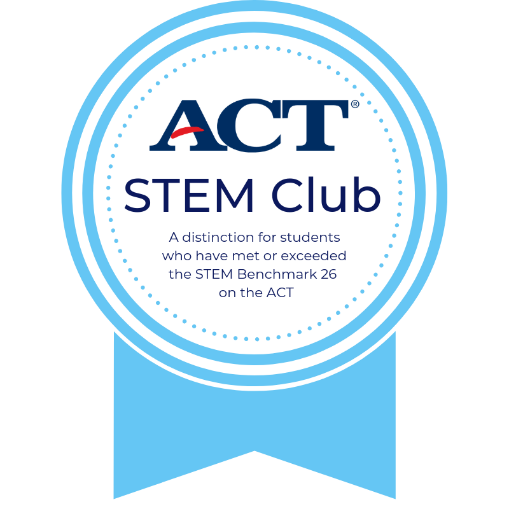 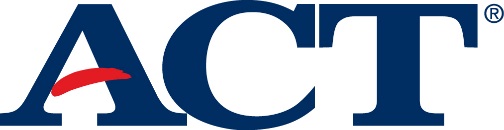 STEM ClubIn honor of your outstanding performance and dedication towards meeting or exceeding the STEM Benchmark on the ACT, this certificate is awarded to